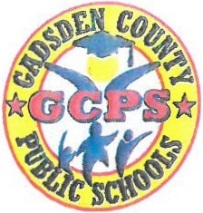 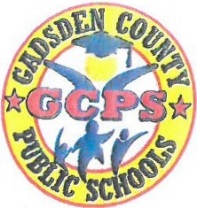 . “Poniendo a niños primero” Aviso del tablero de la escuela del condado de Gadsden de las derechas referente al lanzamiento de la información del directorio“Poniendo a niños primero”Requisito de FERPALas derechas de la familia y el acto educativos de la aislamiento (FERPA), 20 U.S.C. § 1232g; La parte 99 de 34 CFR, es una ley federal que requiere generalmente el tablero de la escuela del condado de Gadsden (" GCSB") para obtener su consentimiento escrito antes del acceso de la información personalmente identificable de los expedientes de la educación de su niño. Sin embargo, en una excepción a esta regla general, FERPA permite que GCSB divulgue el &quot apropiadamente señalado; information&quot del directorio; sin consentimiento escrito, a menos que usted haya aconsejado GCSB que usted no lo desee para lanzar esta información. La información del directorio se limita al nombre del estudiante, dirección, número de teléfono, fecha y lugar del nacimiento, participación en actividades y los deportes oficialmente reconocidos, peso y altura de los miembros de equipos atléticos, las fechas de la atención, los diplomas, los certificados, y las concesiones recibidas, y la agencia o la institución educativa anterior más reciente atendida.El propósito primario de la información del directorio es permitir que GCSB incluya este tipo de información de los expedientes de la educación de su niño en las varias publicaciones de la escuela, incluyendo, pero no limitado a, el anuario anual, el rodillo u otras listas del reconocimiento, programas del honor de la graduación, y se divierte las hojas de la actividad, por ejemplo para la lucha, demostrando el peso y la altura de los miembros del equipo. Además, la información del directorio se puede lanzar a las entidades exteriores como información pública, a petición, de acuerdo con la política del tablero.Si usted no quisiera que la información del estudiante de su niño fuera clasificada como información del directorio usted debe terminar la petición proporcionada abajo, y vuelve a:Esta forma se debe recibir en o antes:*****************************************************************************Pedido el No-Acceso de la información del directorioSegún los requisitos de las derechas de la familia y del acto educativos de la aislamiento, 20 U.S.C.  §1232g, I----------·'el padre o el of_________________________________ legal del guarda_____________________	han recibido el aviso de las derechas referente al lanzamiento de la información del directorio, y solicitan que la información del estudiante de mi niño para no ser clasificados como información del directorio, y para no estar conforme a lanzamiento como tal.Padre Signature	FechaTeléfonoDirección